BAB IIIANALISA DANPERANCANGAN3.1 Analisa SistemAnalisa darimasalahsebelumnyaadalahbagaimanamenentukanmakanan yang bergiziuntuk BALITA (bayi lima tahun). Hal inidimaksudkan agar orang tua BALITA dapatmenyiapkan dan menyajikanmakanan yang penuhgiziuntukanakBALITAnya. Makanandengangizi yang tepatinitentunyaakansangatbergunabagi BALITA baikdarisegipertumbuhan badan maupunperkembangankekebalantubuhdari BALITA tersebut.3.2 IdentifikasiPermasalahanBerdasarkananalisapermasalahandiatas, makaditemukanpermasalahan-permasalahansebagaiberikut1. Bagaimanamenentukan menu makanan yang bergizibagi BALITA.2. Bagaimanamembangunsebuahsistempakarpemilihanmakananbergizibagi BALITA menggunakanmetode CF berbasis web.3.3 Solusi PermasalahanBerdasarkanidentifikasipermasalahdiatasmakaditemukansolusiyaitumembuatsebuahSistemPakarPemilihan Menu MakananBergiziUntuk Anak BALITA MenggunakanMetode CF Berbasis Web. Website inidiharapkandapatmembantu orang tua yang memilikianakberusia BALITA (bayidibawah lima tahun) gunamenentukanmakanan yangbergizi untuk dapat dikonsumsi oleh buah hatinya.3.4 ProsessPerhitunganMetodeCertainty FactorSistempakardalampenelitianinimenggunakanmetode Certainty Factor sebagaipenentuhasildari data yang diinputkan oleh user. Denganperhitungansetiapjenismakananakanmemunculkansebuah menu makanandalampersentaseangka yang didapatkandarihasilperhitunganmenggunakanmetode Certainty Factor tersebut. Berdasarkandariketerangandiatasdidapatkankriteria knowledge base sebagaiberikut :Tabel 3.1Knowledge Base Nilai Bobot Jenis Sayur Menurut PakarTabel 3.2Knowledge Base Nasi dan SusuTabel 3.3 Knowledge Base Nilai Bobot Jenis Lauk Menurut PakarTabel 3.4 Knowledge Base Jenis Buah Menurut PakarTabel 3.5Knowledge Base Nilai Bobot Jawaban UserPenggunaan metode Certainty Factor dalam pemilihan menu makanan untuk anak BALITA ini adalah :a.	Pada tahap awal user akan melakukan pemilihan kriteria jenis makanan. Yaitu makanan A, makanan B dan makanan C.b.	Setelah user menginputkan jenis makanan A, B dan C, maka user dapat menekan tombol “Cek Gizi” untuk memproses data input yang telah dipilih user tersebut.c.	Tahap selanjutnya sistem akan memulai perhitungan menggunakan metode Certainty Factor dan data hasil dari perhitungan CF tersebut akan diubah menjadi bentuk presentase.d.	User akan dapat melihat hasil presentase perpaduan 3 jenis makanan yang akan dihidangkan untuk anak BALITAnya.3.5 PenyelesaianMasalahmenggunakanMetodeCertainty FactorBerikutiniadalahcontohkasuspenyelesaianSistemPakarPemilihan Menu MakananBergiziUntuk Anak BALITA MenggunakanMetode CF BerbasisWeb :a.	Pada Tahapawal user akanmenentukan dan memilih 3 jenismakanantersebut. User akanmemilih 1 dari 3 jenismakanandalamsistempakariniyaitusayur, lauk dan juga memilihsatujenisbuah yang nantinyaakandihidangkan.Tabel3.6 ContohKasusJenisSayurTabel 3.7ContohKasusJenisLaukTabel 3.8ContohKasusJenisBuahb.	Setelah itu user memilih salah satudari 5 jenissayur, lauk dan buah yang akandihidangkan. Jenismakanan yang dipilih oleh user tersebutmemilikikriterianilaibobot user, yaitunilai “0,4” untukjenissayur “SayurAsam”, nilai “0,6” untukjenislauk “PerkedelKentang” dan nilai “0,4” untukbuah “Pisang”.Tabel 3.9ContohKasus User Inputc.	Pada tahapselanjutnyasistemakanmelakukanperhitunganmenggunakanrumusperhitungan pada Metode Certainty Factor. Pada tahapiniterdapatnilaibobot susu dan nasi sebagainilai default ataunilai yang sudahadapada sistem, halinidikarenakan nasi dan susu tersebutharusadadalamsetiappenyajiandalam menu makanan. Tahapperkaliantersebutdilakukandengancaramelakukanperkalianantaranilaibobot CF Rule yang didapatdaripakar, yaituahligizidengannilaibobot CF Rule user yang ada pada tiapjenismakanan. Berikutadalahtahapperhitungannya pada contohkasusini :•	CF Susu = CF(rule)*CF(user)  = 0,8 * 0,6  = 0,48•	CF Nasi = CF(rule)*CF(user)  = 0,4 * 0,6	= 0,2•	CF JenisSayur(SayurAsam) = CF(rule)*CF(user)  = 0,4 * 0,2  = 0,08•	CF JenisLauk(PerkedelKentang) = CF(rule)*CF(user)  = 0,2 * 0,4  = 0,08•	CF JenisBuah(Pisang) = CF(rule)*CF(user)  = 0,6 * 0,4  = 0,24d.	TahapselanjutnyaadalahmendapatkannilaiCFcombinedenganrumus CFJenisMakanan1 ditambahkandengan CFJenisMakanan2 dikalikandengan 1 dikurangidenganhasil CFJenisMakanan1. Pada contohkasusiniterdapatlebihdari 2 jenismakanan, makaberikutadalahtahapperhitungannya pada contohkasusini :•	CFC1 = CF Susu + CF Nasi * (1- CF Susu)= 0,48 + 0,24 * (1 - 0,48)= 0,6048•	CFC2 = CFC1 + CF JenisSayur * (1 - CFC1)= 0,6048 + 0,08 * (1 – 0,6048)= 0,636•	CFC3 = CFC2 + CF JenisLauk * (1 - CFC2)= 0,636 + 0,08 * (1 - 0,636)= 0,665•	CFC4 = CFC3 + CF JenisBuah * (1 – CFC3)= 0,665 + 0,24 * (1 - 0,6048)= 0,7598e.	Pada tahapinisistemakanmenentukannilaipresentase yang didapatkandenganrumusmelakukanperkalianantaranilaihasildariCfcombinedenganangka 100. Pada contohkasusdiatasdilakukandengancara CFC4 dikalikandengan 100. Berikutadalahtahapperhitungannya :•	Presentase = CFC4 * 100= 0,7598 * 100= 75,98%f.		Setelah itusistemakanmenampilkanhasilberupapresentasekecocokanantara 2 jenismakanan dan buahuntukmenjadisebuah menu makanan. Pada contohkasusinitelahdidapatkanhasilbahwakombinasijenismakanan “SayurAsam”, “PerkedelKentang”, “Pisang” memilikipresentasesebesar 75,98. Berdasarkannilaipresentasediatasmaka menu makanandiatasmemilikikriteria “Baik”.3.6 PerancanganSistemBerikutiniadalahtahapan-tahapan yang dilakukangunamembangunsebuahSistemPakarPemilihan Menu MakananBergiziUntuk Anak BALITA MenggunakanMetode Certainty Factor Berbasis Web.3.6.1 Use Case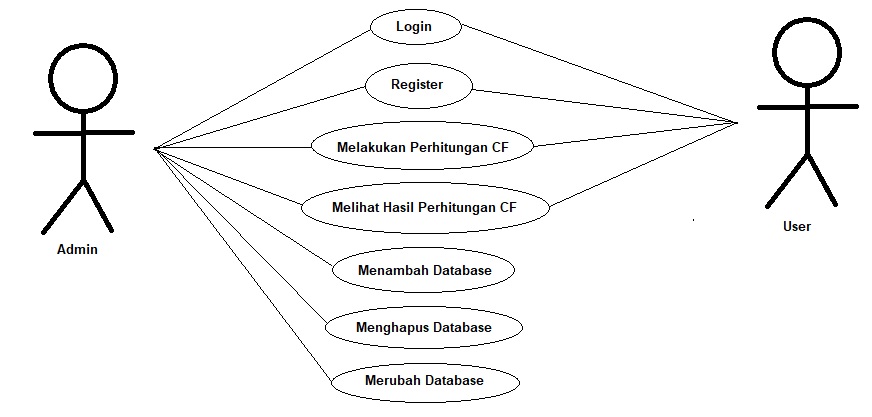 Gambar 3.1 Diagram Use Case3.6.2 Activity DiagramBerikutiniadalahtahapan-tahapan yang ada pada activity diagram di SistemPenunjang Keputusan Pemilihan Menu MakananBergiziUntuk Anak BALITA MenggunakanMetode CF (Certainty Factor) Berbasis Web.1.	Activity Diagram LoginActivity diagram login menjelaskanbagaimana user mengisi username besrta password lalumengirimkankepadasistemjikagagalakankembalikeawalsedangkanjikaberhasilakanmasukkehalamanutama.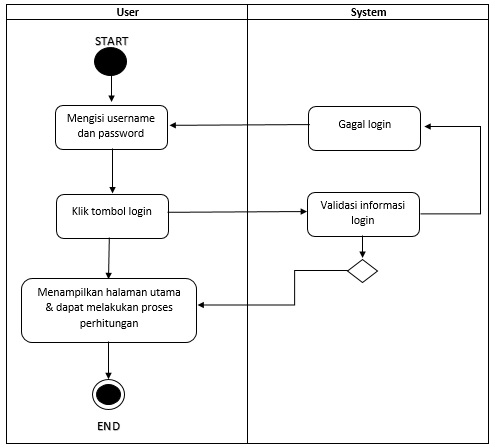 Gambar 3.2 Activity Diagram2.	Activity Diagram RegisterActivity Diagram Register menjelaskanbagaimanaketika user mengisiinformasitentang user untukmelakukanregistrasiakun.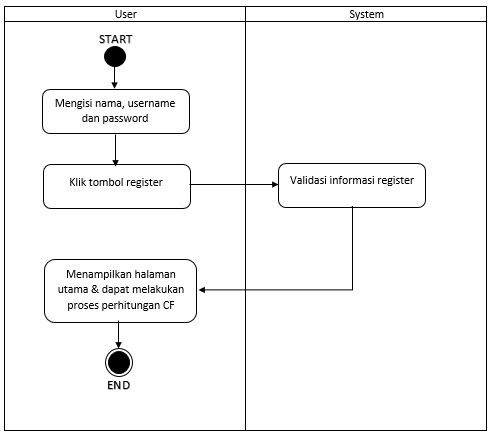 Gambar 3.3 Activity Diagram Register3.	Activity Cek Gizi BALITAActivity Cek Gizi BALITA menjelaskantentangbagaimanaperhitunganmetode Certainty Factor (CF) berjalanketika user memberikan input data untuk di proses.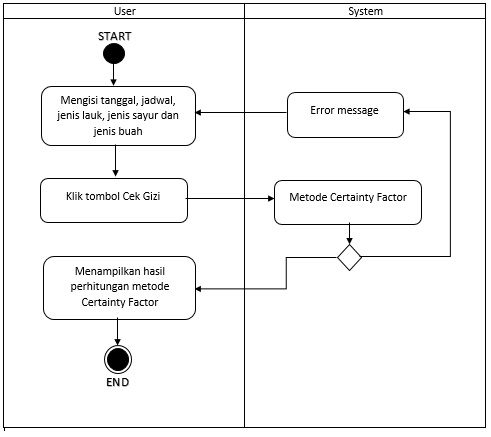 Gambar 3.4 Activity Cek Gizi BALITA4.	Activity LihatGizi BALITABerikutadalah activity diagram yang menjelaskanalur proses yang terjadiketikauser  inginmelihatjadwal menu makanan yang sudah di proses oleh metode Certainty Factor dan sudahtersimpan pada database.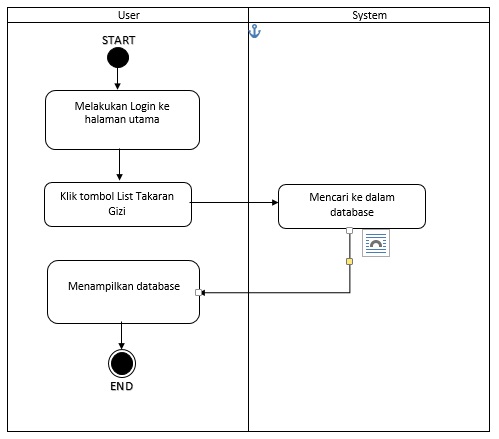 Gambar 3.5 Activity Lihat Gizi BALITA3.7 FlowchartBerikutiniadalahgambar 3.6 yang menjelaskanflowchart proses darisistempakarpemilihan menu makanan BALITA menggunakanmetode CF berbasis web 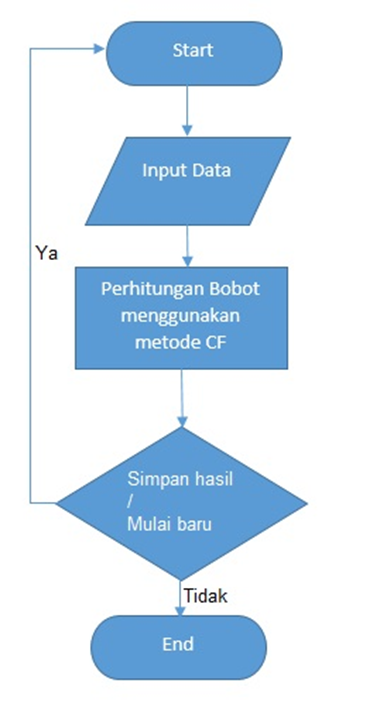 Gambar 3.6 Flowchart proses sistempakar pada web3.8  PerancanganUser InterfaceUser Interface atautampilanantarmukaadalahtampilan pada website yang akan di tampilkan dan dilihat oleh user pada saat user mengakses website sistempakarini. Sebelummembuat user interface jadi pada website inimakadiperlukansebuahperancangan user interface berupa wireframe terlebihdahulu agar pembuatantampilanjadi pada website sistempakarinilebihmudah. Berikutadalah wireframe pada website yang akandibuat :a.	Halaman UtamaHalaman Utama berisiartikeltentangpengertian BALITA, pengertianmakananbergizi, pentingnyamakananbergiziuntuk BALITA dan akibat yang ditimbulkanjikakandungangizi pada BALITA tidaktercukupi.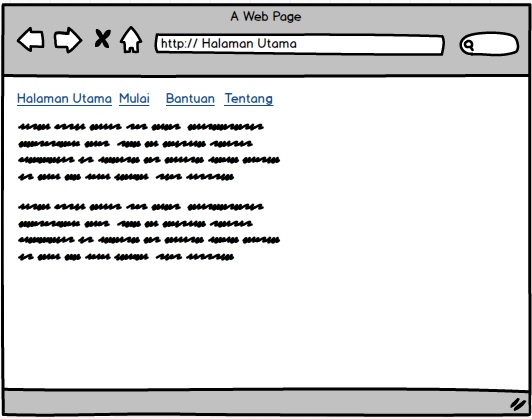 Gambar 3.7 DesainHalaman Utamab.	Halaman MulaiPada halamanMulaiiniakanmemuatperhitungandarisistempakarpemilihanmakananbergiziuntukanakusia BALITA tersebut. Pada halamanini user akandapatmelakukan input dan melihathasildariperhitungansistem yang berupasebuah menu makanandarikombinasi 2 jenismakanan. Hasil tersebutberisitentangnama menu makanan yang telahdigabungkan dan memenuhipresentasekriteria minimal.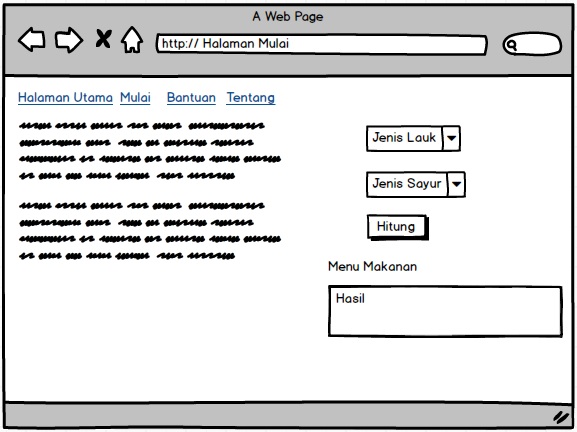 Gambar 3.8 Desain Halaman Mulaic.	Halaman BantuanPada halamanini user akandapatmelihattentangcara-carapenggunaandari website sistempakarini. User juga akanmendapatpenjelasantentangnilaikriteria yang ada pada website sistempakartersebut.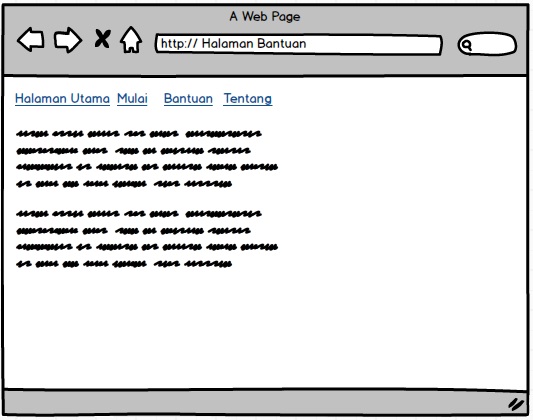 Gambar 3.9 Desain Halaman Bantuand.	Halaman TentangPada halamantentangini user akandapatmelihatinformasitentangpenulis.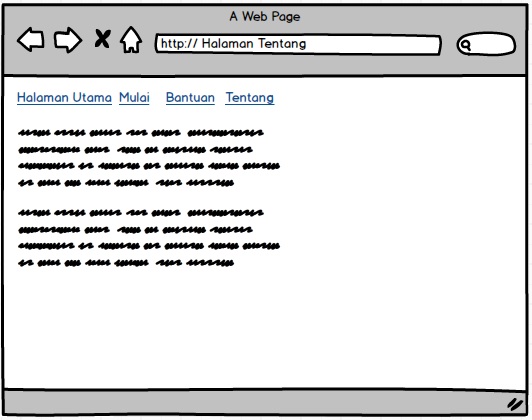 Gambar 3.10 Desain Halaman Tentang3.9 Perancangan Basis DataBerikut ini adalah ERD (Entity Relationship Diagram) dari Sistem Pakar Pemilihan Menu Makanan pada BALITA Menggunakan metode CF berbasis Webdapatdilihat pada gambar 3.11.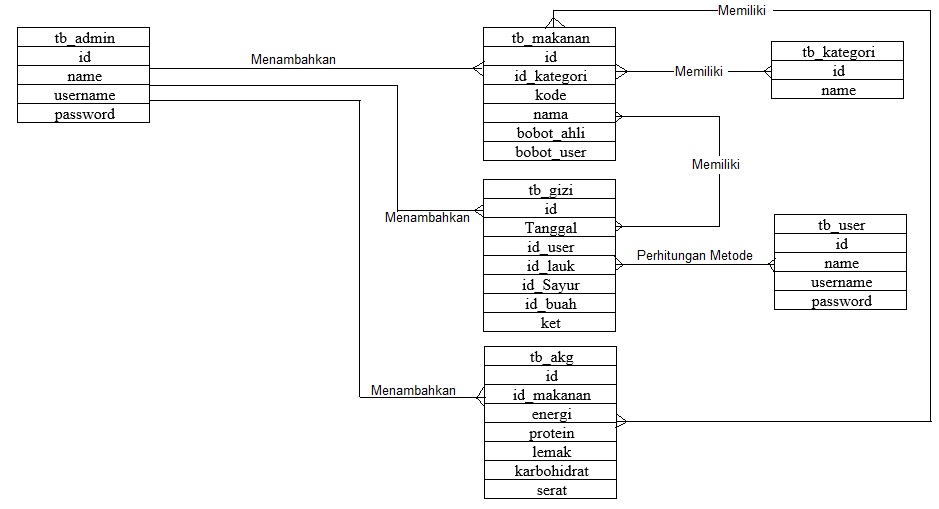 NoIDNama JenisSayurKandunganGizi (per 100 gram)KandunganGizi (per 100 gram)KandunganGizi (per 100 gram)KandunganGizi (per 100 gram)KandunganGizi (per 100 gram)BobotBobotNoIDNama JenisSayurEnergi (kkal)Protein (gram)Lemak (gram)Karbohidrat (gram)Serat (gram)PakarUser1JS_01Sayur Bayam361,970,377,641,40,40,42JS_02Tumis Buncis651,973,458,1530,40,43JS_03Tumis Kacang Panjang dan Tempe1408,978,549,651,70,80,44JS_04Sop Sayuran300,880,84,970,30,40,45JS_05Sayur Asam331,321,155,381,320,40,2NoNamaKandunganGizi (per 1 buah/100 gram)KandunganGizi (per 1 buah/100 gram)KandunganGizi (per 1 buah/100 gram)KandunganGizi (per 1 buah/100 gram)KandunganGizi (per 1 buah/100 gram)BobotBobotNoNamaEnergi (kkal)Protein (gram)Lemak (gram)Karbohidrat (gram)Serat (gram)PakarUser1Nasi1292.660.2827.90.40,40,62Susu1467,857,9311.0300,80,6NoIDNama JenisLaukKandunganGizi (per 100 gram)KandunganGizi (per 100 gram)KandunganGizi (per 100 gram)KandunganGizi (per 100 gram)KandunganGizi (per 100 gram)BobotBobotNoIDNama JenisLaukEnergi (kkal)Protein (gram)Lemak (gram)Karbohidrat (gram)Serat (gram)PakarUser1JL_01Udang Rebus13826,52,261,1900,80,42JL_02Perkedel Kentang210,461,122,480,20,20,43JL_03Tempe Goreng3422,281,7800,40,24JL_04Hati Ayam Goreng11616,924,83000,60,45JL_05Ayam Goreng26021,9314,5510,761,410,4NoIDNama JenisBuahKandunganGizi (per 1 buah/100 gram)KandunganGizi (per 1 buah/100 gram)KandunganGizi (per 1 buah/100 gram)KandunganGizi (per 1 buah/100 gram)KandunganGizi (per 1 buah/100 gram)BobotBobotNoIDNama JenisBuahEnergi (kkal)Protein (gram)Lemak (gram)Karbohidrat (gram)Serat (gram)PakarUser1JB_01Pisang1051,290,3926,953,10,60,42JB_02Apel720,360,2319,063,30,40,23JB_03Jeruk621,230,1615,393,10,40,24JB_04Pepaya390,610,149,811,80,40,45JB_05Mangga650,510,27171,80,40,2PilihanJawabanUserBobotJawabanUserTidak0Tidaktahu0,2Sedikityakin0,4Cukupyakin0,6Yakin0,8Sangatyakin1NoIDNama1JS_01Sayur Bening Bayam2JS_02Tumis Buncis3JS_03Cah Labu Siam4JS_04Sop Ayam & Sayuran5JS_05Sayur AsamNoIDNama1JL_01Udang Rebus2JL_02Perkedel Kentang3JL_03Tempe Goreng4JL_04Hati Ayam Goreng5JL_05Ayam GorengNoIDNama1JB_01Pisang 2JB_02Apel3JB_03Jeruk4JB_04Pepaya5JB_05ManggaNoIDNamaBobotBobotNoIDNamaPakarUser1JS_05Sayur Asam0,40,22JL_02Perkedel Kentang0,20,43JB_01Pisang0,60,4